                                                                                                                                 Approved by order of "Azerbaijan Caspian Shipping" Closed Joint Stock Company dated 1st of December 2016 No. 216.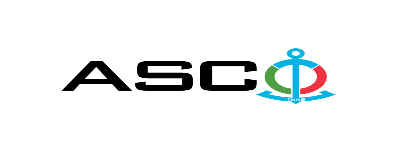 “AZERBAIJAN CASPIAN SHIPPING” CLOSED JOINT STOCK COMPANYANNOUNCES OPEN BIDDING FOR PROCUREMENT OF PLASTIC PIPES AND PIPING COMPONENTS B I D D I N G No. AM-043 /2019 Procurement Committee of "ACS" CJSC(On the participant`s letter head)APPLICATION FOR PARTICIPATION IN THE OPEN BIDDING___________ city                                                                          “__”_______20____________№           							                                                                                          To attention of Mr. Jabrail MahmudluChairman of Procurement Committee of  "ACS" CJSCWe, hereby confirm the intention of [ to state full name of the participant ] to participate  in the open bidding No.  [ bidding No. shall be inserted by participant ] announced by "ACS" CJSC in respect of procurement of "__________________" .Moreover, we confirm that no winding - up or bankruptcy proceeding is being performed or there is no circumstance of cessation of activities or any other circumstance that may impede participation of [ to state full name of the participant ]  in the stated bidding. In addition, we warrant that [ to state full name of the participant ] is not an affiliate of "ACS" CJSC.Below mentioned contact details are available to respond to any question that may emerge in relation to the documents submitted and other issues : Contact person :  . . . . . . . . . . . . . . . . . . . . . . .  Position of the contact person  :. . . . . . . . . . . . . . . . . . . . . . . Telephone No. : . . . . . . . . . . . . . . . . . . . . . . . Fax No. : . . . . . . . . . . . . . . . . . . . . . . . E-mail address. : . . . . . . . . . . . . . . . . . . . . . . . Attachment :Original of the bank evidence as  a proof of payment of participation fee  – __ page(s).________________________________                                   _______________________(initials of the authorized person)                                                                                                        (signature of the authorized person)_________________________________                                                   (position of the authorized person)                                                                                                                          STAMP HERETHE LIST OF PLASTIC PIPES AND PIPING COMPONENTSOnly DDP shall be accepted as a delivery term form local entities. Price offers shall be accepted in manats. Other conditions shall not be accepted. Goods supplied from outside the country are only accepted under CIP and DAP Baku term.It is necessary to indicate the model and the country of manufacture of each uniform good for which quotation is submitted by the relevant entity. The winning company must submit the samples and agree on them with the procuring company before conclusion of the contract.N o t e : The goods will be received in portions until the end of this year depending on the extent of necessity.For technical questions please contact :Due diligence shall be performed in accordance with the Procurement Guidelines of "Azerbaijan Caspian Shipping" Closed Joint Stock Company prior to the conclusion of the purchase agreement with the winner of the bidding.  Such winner company shall enter the following link ( http://www.acsc.az/az/pages/2/241 ) and fill in the special application  or present the following documents :http://www.acsc.az/az/pages/7/247 Şirkətin nizamnaməsi (bütün dəyişikliklər və əlavələrlə birlikdə)An extract from state registry of commercial legal entities  (such extract to be issued not later than last 1 month)Information on the founder in case if the founder of the company is a legal entityCertificate of Tax Payer`s Identification Number Audited accounting balance sheet or tax declaration  (depending on the taxation system) / reference issued by taxation bodies on non-existence of debts for tax Identification card of the legal representative Licenses necessary for provision of the relevant services / works  (if any)No agreement of purchase shall be concluded with the company which did not present the above-mentioned documents or failed to be assessed positively as a result of the due diligence performed! Submission documentation required for participation in the bidding :Application for participation in the bidding (template has been attached hereto) ;Bank evidence as a proof of participation fee ;Bidding offer At the initial stage, application for participation in the bidding ( signed and stamped ) and bank evidence proving payment of participation fee shall be submitted in English, Russian or in Azerbaijani languages to the official address of "Azerbaijan Caspian Shipping" CJSC or email address of contact person in charge by the date of 07.06.2019, 18.00 Baku time.Description (list) of goods, works or services has been attached hereto. The amount of participation fee and collection of general terms and conditions (bidding offer documentation)  :Any participant (bidder), who desires to participate in the bidding and to submit its bidding offer, shall pay for participation fee stated below and shall submit the evidence as a proof of payment to "ACS" CJSC not later than the date stipulated in section one.  All participants (bidders), who have fulfilled these requirements, may obtain general terms relating to the procurement subject from contact person in charge by the date envisaged in section III of this announcement at any time from 09.30 till 17.30 at any business day of the week. or its equivalent which may be paid in USD or EURO.   Account No. :Except for circumstances where the bidding is cancelled by ACS CJSC, participation fee shall in no case be refunded !Final deadline date and time for submission of the bidding offer :All participants, which have submitted their application for participation in the bidding and bank evidence as a proof of payment of participation fee by the date and time stipulated in section one, shall submit their bidding offer (one original and two copies) enclosed in sealed envelope to "ACS" CJSC by the date of 19.06.2019, by 15.00 Baku time.All bidding offer envelopes submitted after above-mentioned date and time shall be returned back unopened. Applicable rules in the bidding and exclusive right of "ACS" CJSC :The bidding shall be held in accordance with the order dated 12 June 2014, No. 99 and " Guidelines for Organization and Management of procurement in "Azerbaijan Caspian Shipping" Closed Joint Stock Company" which has been approved on the basis of such order.   "Azerbaijan Caspian Shipping" Closed  Joint Stock Company shall be entitled to refuse all bidding offers and terminate the bidding in accordance with " Guidelines for Organization and Management of procurement in "Azerbaijan Caspian Shipping" Closed Joint Stock Company".Address of the procuring company :The Azerbaijan Republic, Baku city, AZ1029 (postcode), Heydar Aliyev Avenue 152, “Chinar Plaza” 24th floor, Procurement Committee of ACSC. Contact person in charge :Vugar Jalilov Secretary of the Procurement Committee of "ACS" CJSCTelephone No. : +994 12 404 37 00 (1132)Email address: tender@asco.az Contact person on legal issues :Telephone No. : +994 50 352 99 88E-mail address. :  Huquq.meslehetcisi@asco.azTender offer envelopes` opening date and time :The opening of the envelopes shall take place on 19.06.2019, at 16.00 Baku time in the address stated in section V of the announcement.  Information  on the winner of the bidding :Information on the winner of the bidding can be found on the announcement tab from the official website of  "ACS" CJSC.  Other conditions of the bidding :№Nomination of goodsMeasurement unitQuantity 1Taper joint  (“american fixture”) with outer thread  Ø 40 mm x 1  1 / 4" GOST 52154p i e c e ( s ) 802Taper joint  (“american fixture”) with internal thread  Ø 40 mm x 1  1 / 4" GOST 52154p i e c e ( s ) 503Taper joint  (“american fixture”) with outer thread  Ø 20 mm x 1 / 2" GOST 52154p i e c e ( s ) 4704Taper joint  (“american fixture”) with outer thread  Ø 25 mm x 3 / 4" GOST 52154p i e c e ( s ) 2205Taper joint  (“american fixture”) with outer thread  Ø 32 mm x 1" GOST 52154p i e c e ( s ) 1806Taper joint  (“american fixture”) with internal thread  Ø 20 mm x 1 / 2" GOST 52154p i e c e ( s ) 1707Taper joint  (“american fixture”) with internal thread  Ø 25 mm x 3 / 4" GOST 52154p i e c e ( s ) 2008Taper joint  (“american fixture”) with outer thread  Ø 15 mm x 1 / 2" GOST 52154p i e c e ( s ) 1009Taper joint (“american fixture”) with internal thread Ø 15 mm x 1 / 2" GOST 52154p i e c e ( s ) 10010Taper joint (“american fixture”) with internal thread Ø 32 mm x 1" GOST 52154p i e c e ( s ) 18011Plastic coupling (rekor) with outer thread Ø 25 mm x 3 / 4" GOST 52154p i e c e ( s ) 30012Plastic coupling (rekor) with internal thread Ø 25 mm x 1 / 2" GOST 52154p i e c e ( s ) 5013Plastic coupling (rekor) with internal thread Ø 25 mm x 3 / 4" GOST 52154p i e c e ( s ) 25014Plastic coupling (rekor) with internal thread Ø 20 mm x 1 / 2" GOST 52154p i e c e ( s ) 5015Plastic coupling (rekor) with outer thread Ø 20 mm x 1 / 2" GOST 52154p i e c e ( s ) 5016Tube with bilateral thread (Ø 15 mm external thread)p i e c e ( s ) 10017Plastic pipe Ø 20 mm,  wall thickness 3,4 mm PN -20 DIN 8077, DIN 8078m e t r e (s)  45018Plastic pipe Ø 25 mm,  wall thickness 4,2 mm PN -20 DIN 8077, DIN 8078m e t r e (s)  15019Plastic pipe Ø 32 mm, wall thickness 5,4 mm PN -20 DIN 8077, DIN 8078m e t r e (s)  14020Plastic pipe Ø 20 mm,  wall thickness 3,4 mm PN -25 Fiber DIN 8077, DIN 8078m e t r e (s)  15021Plastic pipe Ø 25 mm,  wall thickness 4,2 mm PN -25 Fiber DIN 8077, DIN 8078m e t r e (s)  10022Plastic pipe Ø 32 mm,  wall thickness 5,4 mm PN -25 Fiber DIN 8077, DIN 8078m e t r e (s)  8023Plastic pipe Ø 75 mm, wall thickness 12,5 mm PN -20 DIN 8077, DIN 8078m e t r e (s)  5024Plastic bend Ø 20 mm GOST 52154p i e c e ( s ) 67025Plastic bend Ø 25 mm GOST 52154p i e c e ( s ) 18026Plastic bend Ø 32 mm GOST 52154p i e c e ( s ) 10027Plastic bend Ø 50 mm GOST 52154p i e c e ( s ) 5028Plastic bend Ø 75 mm GOST 52154p i e c e ( s ) 3029Plastic adapting pipe Ø 100 / 50 mm GOST 52154p i e c e ( s ) 530Plastic adapting pipe Ø 25 / 20 mm GOST 52154p i e c e ( s ) 6031Plastic sleeve pipe Ø 20 mm GOST 52154p i e c e ( s ) 15032Plastic sleeve pipe Ø 25 mm GOST 52154p i e c e ( s ) 18033Plastic sleeve pipe Ø 32 mm GOST 52154p i e c e ( s ) 88034Plastic sleeve pipe  Ø 50 mm PVC (evacuated)  GOST 52154p i e c e ( s ) 5035Plastic coupling (rekor) bend Ø 20 mm x 1 / 2" with outer thread GOST 52154p i e c e ( s ) 10036Plastic coupling (rekor) bend Ø 20 mm x 1 / 2" with internal thread GOST 52154p i e c e ( s ) 10037Plastic coupling (rekor) bend Ø 25 mm x 3 / 4" with internal thread GOST 52154p i e c e ( s ) 8038Plastic coupling (rekor) bend Ø 32 mm x 1" with outer thread GOST 52154p i e c e ( s ) 7039Plastic coupling (rekor) bend Ø 25 mm x 3 / 4" with outer thread GOST 52154p i e c e ( s ) 7040Plastic coupling (rekor) bend Ø 32 mm x 1" with internal thread GOST 52154p i e c e ( s ) 4041Plastic coupling (rekor) bend Ø 32 mm x 1" with outer thread GOST 52154p i e c e ( s ) 14042Plastic coupling (rekor) bend Ø 32 mm x 1" with internal thread GOST 52154p i e c e ( s ) 6043Plastic coupling (rekor) bend Ø 25 mm x 1 / 2" with internal thread GOST 52154p i e c e ( s ) 8044Plastic plug Ø 25 mm GOST 52154p i e c e ( s ) 4045Plastic plug Ø 20 mm GOST 52154p i e c e ( s ) 6046Plastic T-joint Ø 100 mm GOST 52154p i e c e ( s ) 1047Plastic T-joint Ø 20 mm GOST 52154p i e c e ( s ) 17048Plastic T-joint Ø 25 mm GOST 52154p i e c e ( s ) 20049Plastic T-joint Ø 32 mm GOST 52154p i e c e ( s ) 17050Plastic T-joint Ø 40 mm GOST 52154p i e c e ( s ) 8051Plastic valve (faucet) Ø 20 mm GOST 52154p i e c e ( s ) 22052Plastic valve (faucet) Ø 25 mm GOST 52154p i e c e ( s ) 22053Plastic valve (faucet) Ø 32 mm GOST 52154p i e c e ( s ) 8054Plastic collar clamp Ø 20 mm GOST 52154p i e c e ( s ) 20055Plastic collar clamp Ø 25 mm GOST 52154p i e c e ( s ) 20056Plastic collar clamp Ø 32 mm GOST 52154p i e c e ( s ) 15057Plastic valve (faucet) Ø 50 mm GOST 52154p i e c e ( s ) 1558Bronze tube with bilateral thread (Ø 20 mm external thread)p i e c e ( s ) 8059Bronze adapting pipe with bilateral thread (internal thread Ø 20 mm and  external thread 15 mm)p i e c e ( s ) 6060Plastic bend Ø 63 mm 135° PVC  p i e c e ( s ) 15061Plastic coupling Ø 63 mm PVC (evacuated)  p i e c e ( s ) 7062Plastic coupling Ø 20 mm PVC (evacuated)  p i e c e ( s ) 15063Plastic pipe Ø 150 mm (for drainage) TS 275-1EN 1329-1m e t r e (s)  15064Plastic pipe Ø 100 mm (for drainage) TS 275-1EN 1329-1m e t r e (s)  565Plastic pipe Ø 100 mm L = 0,5 (for drainage) TS 275-1EN 1329-1p i e c e ( s ) 566Plastic pipe Ø 100 mm L = 0,3 (for drainage) TS 275-1EN 1329-1p i e c e ( s ) 567Plastic bend Ø 100 mm 90° (for drainage) TS 275-1EN 1329-1p i e c e ( s ) 1068Plastic pipe Ø 76 mm L = 1 m (for drainage) TS 275-1EN 1329-1p i e c e ( s ) 6069Plastic bend Ø 76 mm 90° (for drainage) TS 275-1EN 1329-1p i e c e ( s ) 570Plastic collar clamp Ø 100 mm (for drainage) TS 275-1EN 1329-1p i e c e ( s ) 2071Plastic collar clamp Ø 76 mm (for drainage) TS 275-1EN 1329-1p i e c e ( s ) 2072Plastic coupling (rekor) with outer thread Ø 40 mm x 1  1 / 2" GOST 52154p i e c e ( s ) 8073Plastic PVC bend Ø 20 mmp i e c e ( s ) 10074Plastic PVC bend Ø 50 mmp i e c e ( s ) 5075Plastic PVC bend Ø 63 mmp i e c e ( s ) 15076Plastic PVC bend Ø 63 mm 135°p i e c e ( s ) 10077Plastic adapting pipe Ø 25 x  Ø 32 mmp i e c e ( s ) 5078Plastic coupling Ø 40 mm p i e c e ( s ) 16079Plastic T-joint Ø 20 mm threaded on a single sidep i e c e ( s ) 10080Bronze adapting pipe Ø 15 mm / 3 / 8 " (20 mm)p i e c e ( s ) 4081Plastic pipe Ø 76 mm  2 metres (for drainage) TS 275-1EN 1329-1p i e c e ( s ) 5082Plastic pipe Ø 76 mm  50 cm  (for drainage) TS 275-1EN 1329-1p i e c e ( s ) 3083Plastic bend Ø 100 mm  TS 275-1 EN 1329-1p i e c e ( s ) 10084Plastic T-joint  Ø 100 mm TS 275-1 EN 1329-1p i e c e ( s ) 100Mahir Isayev, Head of the Procurement Service of the Caspian Sea Oil Fleet  050 292 12 32mahir.isayev@asco.azIman Abdullayev, Deputy Head of the Procurement Service of the Caspian Sea Oil Fleet  055 555 54 49iman.abdullayev@asco.azGuliyev Gulu - "Bibiheybat" Ship Repair Yard, Procurement Department, Head of the Procurement Department of "Bibiheybat" Ship Repair Yard - 0502207820qulu.quliyev@asco.azSabuhi Bagirov, Head of the Procurement Department of "Zykh" Ship Repair and Construction Yard 050 458 02 02 
  sabuxi.bagirov@asco.azZohra Orujova - "Zigh" Ship Repair Yard, Procurement Department, Engineer of the Procurement Department of "Zigh" Ship Repair Yard 050 350 11 65zohra.orucova@asco.azElshad Abdullaev, Specialist of the “Denizchi repair and construction” LLC050 228 63 72elshad.m.abdullayev@asco.az